Ул.”Независимост” № 20, централа: 058/600 889; факс: 058/600 806;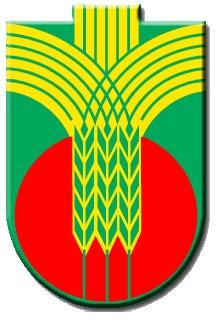 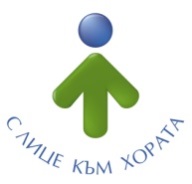        e-mail: obshtina@dobrichka.bg; web site: www.dobrichka.bgДОКЛАДЗА ПОСТЪПИЛИТЕ И ОБРАБОТЕНИ ЗАЯВЛЕНИЯ ЗА ДОСТЪП ДО ОБЩЕСТВЕНА ИНФОРМАЦИЯ (ДОИ) ЗА ПЕРИОДА 01.01.2016г.- 31.12.2016г.	В община Добричка има утвърдени Вътрешни правила за предоставяне достъп до обществена информация в изпълнение на Закона за достъп до обществена информация. Заявленията за ДОИ се приемат в Центъра за услуги и информация, както и по електронен път. Всички постъпили заявления през 2016г. са вписани в деловодната система на общината, като за тях се води и регистър на хартиен носител. Заплащане на разходите по предоставяне на обществена информация може да се извърши на място в институцията в брой или по банков път.	Всички заявления за достъп до обществена информация, постъпили в Община Добричка през 2016г. отговарят на изискванията на чл. 25, ал.1 от ЗДОИ. Те са разгледани своевременно, след което е взето решение за предоставяне или отказ от предоставяне на достъп до исканата обществена информация. Заявителите са писмено уведомени в законоустановения срок за решението.	През периода 01.01.2016г.- 31.12.2016г. в Община Добричка са постъпили общо 5 писмени заявления за достъп до обществена информация, от които:от физически лица- 1бр.от неправителствени организации- 3бр.от юридически лица- 1бр.По петте постъпили заявления община Добричка се е произнесла списмено решение за осигуряване на достъп. Заявената информация е предоставена в законоустановения срок съгл. ЗДОИ. По начин на поискване на ДОИ през 2016г. са постъпили две писмени заявления и три електронни заявления.	Информацията е предоставена на заявителите в желаната от тях форма, след подписване на приемо- предавателен протокол и представяне на платежен документ за заплатена такса, съгл. Заповед №ЗМФ-1472 от 29.11.2011г. за определяне нормативи за разходите при предоставяне на обществена информация по Закона за достъп до обществена информация според вида на носителя издадена от министъра на финансите, обн., ДВ, бр. 98 от 13.12.2011г.	Най- често заявителите предпочитат да получат справките и документите на електронен носител.	Община Добричка е създала необходимата организация за предоставяне на обществена информация като:Заявления за достъп до обществена информация се приемат всеки работен ден от 8:00 до 17:00 часа без прекъсване в „Центъра за услуги и информация“ на Община Добричка, ул. Независимост №20, по e-mail: obshtina@dobrichka.bg или чрез официалния сайт на общината: www.dobrichka.bg. Формуляр на заявлението може да се получи в Центъра за услуги и информация, да се изтегли от официалния сайт на община Добричка с възможност и за попълване на онлайн формуляр.Съгласувал:      /П/Соня ГеоргиеваСекретарИзготвил:      /П/Гергана ТодороваМл. Експерт АО в ЦУИ 